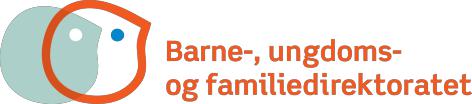 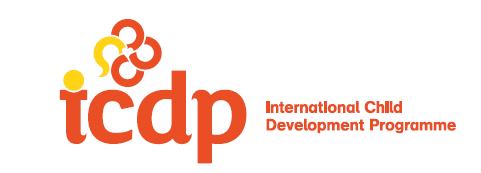 KRAV TIL SERTIFISERING I ICDPTRENERNIVÅSom ICDP-trener har en kompetanse til å lære opp nye veiledere og vedlikeholde sertifiserte veilederes kompetanse. Dersom treneren selv er sertifisert som veileder i minoritetsversjonen, har vedkommende kompetanse til å utdanne veiledere i både standard- og minoritetsversjonen av ICDP. Trener som selv er sertifisert i standardversjonen, har kompetanse til å lære opp nye veiledere i standardversjonen.For å bli sertifisert som ICDP-trener, må følgende kriterier oppfylles:Være sertifisert ICDP-veileder og bruke ICDP aktivt som veilederDelta på tre dagers teoretisk og praktisk fordypning i ICDPInnhold: Fordypning i kunnskapsgrunnlaget for ICDPFordypning i implementeringTrenerrollenDet forutsettes at deltakeren gjennomgår relevant litteratur (jfr. litteraturliste) i løpet av opplæringen.Gjennomføre selvtreningGjennomføre veilederopplæring av en gruppe nye veiledere. - Kriterier/innhold/omfang av veilederopplæring: se krav til sertifisering i ICDP på veiledernivå, standard- eller minoritetsversjonen.Delta på tre samlinger a en dag med veiledning under selvtreningen.Besvare skriftlig oppgave:Lage et sammendrag (4-5 sider) av kunnskapsgrunnlaget for ICDPBesvare skriftlig 15 spørsmål om ICDPLevere logg fra selvtrening med refleksjon over praksis og egenutvikling (ca. 4 sider).Kunnskapsgrunnlaget og besvarelse av 15 spørsmål leveres individuelt. Logg fra selvtreningen kan leveres i samarbeid med eventuell makker, men refleksjon over praksis og egenutvikling leveres individuelt.Opplæring som ICDP-trener med varighet på 6-9 mnd.:Trenere som ikke er ansatt i Bufetat, må inngå avtale med ICDP Norge om bruken av programmet.3 dager 1-2 mnd.1 dag1-2 mnd.1 dag1-2 mnd.1 dagOpplæringPraksisGruppe-samling/veiledningPraksisGruppe-samling/ veiledningPraksisGruppe-samling/ veiledning